REPUBLIQUE ISLAMIQUE DE MAURITANIEHONNEUR – FRATERNITE - JUSTICEالوطنية للبحث العلمي والابتكارAgence Nationale de la Recherche Scientifique et de l’Innovation 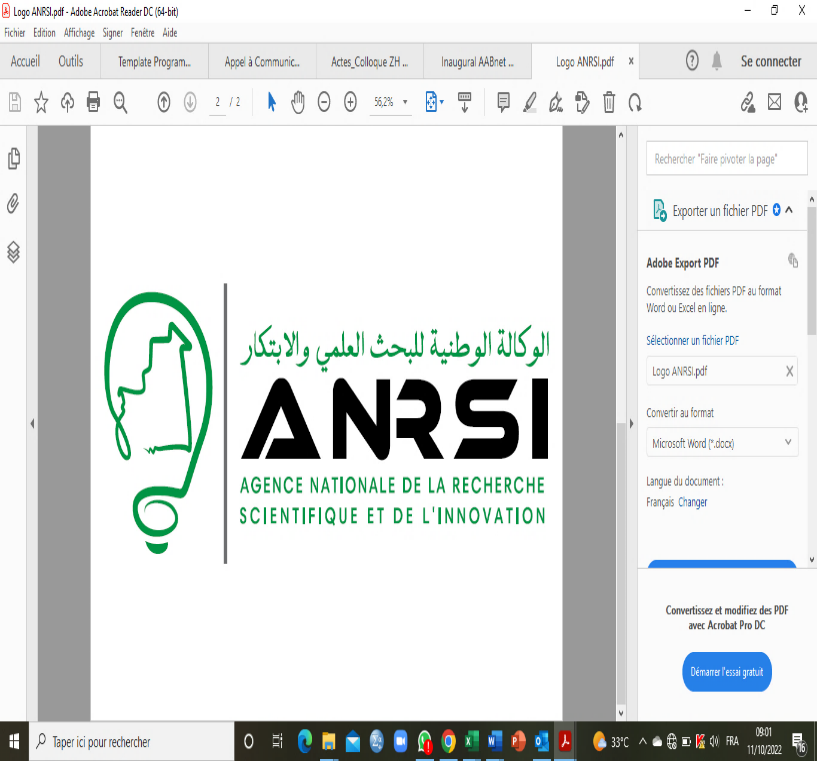 Programme : Temkin (Autonomisation)Action : Renforcement des Capacités des Chercheurs (RCC) 2023FORMULAIRE DE DEMANDE DE SOUTIEN Note importantePeuvent bénéficier d’un soutien financierLes ateliers organisés par les universités, les établissements publics d’enseignement supérieur (EES), les établissements publics de recherche (ER), les unités de recherche (UR) et les sociétés savantes reconnues par le CNESRSA joindre à ce formulaireLes CV des conférenciersLe dépliant/prospectus de l’atelierLe programme scientifique provisoireLe tableau financier mentionnant le coût global prévisionnel de l’atelierL’attestation de reconnaissance du CNESRS pour les sociétés savantesN.B. Tout formulaire mal renseigné ou incomplet sera automatiquement rejeté.N.B. Tout formulaire envoyé après un (01) mois de la date prévue de l’organisation de l’atelier sera automatiquement rejeté.A. IDENTIFICATION DE L’ATELIERA.1. Intitulé de l’atelier……………………………………………………………………………………………………………………………………………………………………………………………………………………………………………………………………………………………………………………………………………………………………………………………………………………………………………………………………………………………………………………………………………………………………………………………………………………………………..….Discipline (s) scientifique (s)……………………………………………………………………………………………………………………………………………………………………………………………………………………………………………………………………………………………………………………B. ORGANISATION DE L’ATELIERB.1. Date et lieu de l’atelierDate de début  :………//…………//2023           Date de fin …………//………..//2023 Lieu :B.2. Organisateurs de l’atelier……………………………………………………………………………………………………………………………………………………………………………………………………………………………………………………………………………………………………………………………………………………………………………………………………………………………………………………………………………………………………………………………………………………………………………………………………………………………………………………………………………………………………………………………………………………………………………………………………B.3. Président du comité d’organisationNom et prénom : ……………………………………………………………………………………………………………….……………..Tél : …………………………………………………………………………………………………………..……………….……………………..Courriel électronique : …………………………………………………………………………………………………………..…………B.4. Liste des membres du comité scientifique (ajouter des lignes, le cas échéant)C. DESCRIPTION DE L’ATELIERC.1. ContexteC.2. ObjectifsC.3. Retombées        i. Retombées en matière de recherche appliquée        ii. Retombées Socio-économiquesC.4. Nombre de participants attendus par catégorie :D. ASPECTS FINANCIERSE. SOUTIEN FINANCIER DEMANDE A L’ANRSIF. SIGNATURES ET CACHETSNom et prénomQualité/GradeEtablissement de rattacheChercheurs et enseignants chercheursDoctorantsAutresTotalNationauxNationaux à l’étrangerEtrangersTotalTotalTotalTotalD.1. Coût total de l’atelier (MRU)D.1. Coût total de l’atelier (MRU)D.2. L’ATELIER BENEFICIE-T-IL D’UN SPONSORING (AJOUTER DES LIGNES, LE CAS ECHEANT)D.2. L’ATELIER BENEFICIE-T-IL D’UN SPONSORING (AJOUTER DES LIGNES, LE CAS ECHEANT)D.2. L’ATELIER BENEFICIE-T-IL D’UN SPONSORING (AJOUTER DES LIGNES, LE CAS ECHEANT)Nom du SponsorMontant ou nature du sponsoring Montant ou nature du sponsoring D.3. Frais d’inscription : y a-t-il des frais d’inscription ?D.3. Frais d’inscription : y a-t-il des frais d’inscription ? Oui                                               Non Oui                                               NonSi oui, préciser le montant individuel par catégorie de participants :Si oui, préciser le montant individuel par catégorie de participants :Enseignants/chercheurs statutaires                                         MRUDoctorants                                          MRUParticipants de l’étranger                                         MRUAutre (préciser) :                                         MRUDésignation NombrePrix unitaireNombre de nuitéesMontant (MRU)Frais d’hébergement de conférenciers de l’étrangerFrais de transport des conférenciers de l’étrangerLogistique (location des salles, restauration, …)Frais d’impression des actesTotal demandé à l’ANRSITotal demandé à l’ANRSITotal demandé à l’ANRSITotal demandé à l’ANRSIPrésident de l’Université(Pour les établissements universitaires)Directeur de l’Etablissement d’Enseignement Supérieur ou l’Etablissement de RechercheResponsable de la Société savantePrésident du comité d’organisation